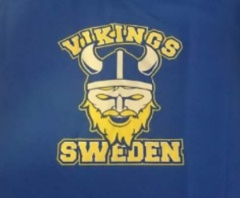 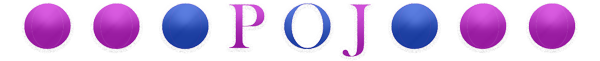 MALMÖ, Sweden, Airline Industry Ice Hockey Tourney April 2nd – 6th 2019! And you are invited!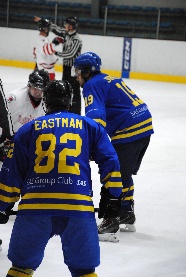 8 teams Tourney     I´m glad to inform you that once again I will host a tournament in Sweden. This time it will be held in the beautiful city of Malmö, in the very south of Sweden and very close to the capital of Denmark, Copenhagen. 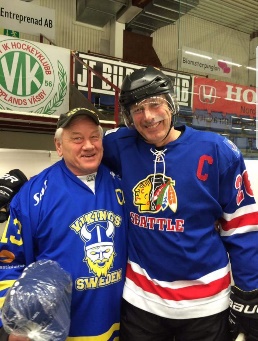 Malmö is just 20 min by train from CPH airport and 28 min from downtown CopenhagenWhat will be included in this tournament!?Hotel for 4 nights at Park Inn Malmö (2 min walk from ice arena and 10 min walk from downtown Malmö and train station)Daily breakfastWelcome dinner buffet incl drinks on Tuesday April 2nd  Lunch at the hockey arena Wen-Fri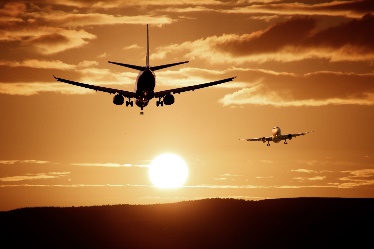 Minimum 5 games / teamAll equipment can be stored at the ice arenaPool area and sauna at the ice arena Refreshments at the ice arenaTransportation for all your hockey equipment and bags from CPH airportT-shirts for all guestsFarewell party incl dinner and drinks on Friday April 5th Trophies for all teams, size depends on your skillsNice prices for the player of the gameBookable Ice time on Tuesday April 2nd between 11am – 4pm for warm up or pre gamesExtra nights at the hotel with good discount can be arrangedWhat will this party cost!?Team Fee 6000 SEK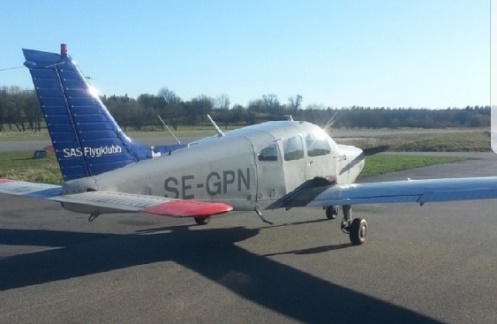 Twin or double room 5500 SEK / playerGuests in twin or double room 5200 SEK / GuestFirst kid in twin or double room half price(on guest price), 2nd kid in extra bed 500 SEKSounds good, right!?! But it will be betterSince I have started a new company I´ll give everyone that follow and like me on Instagram, Facebook and Twitter and pre book and deposit no later then 1st September 2018 500 SEK discount / adult Rules:2x20 running time with stop time during power/boxplayStop time last 3 min if no more than 2 goals differenceFinal games on Friday stop time and hopefully 15 min break between periods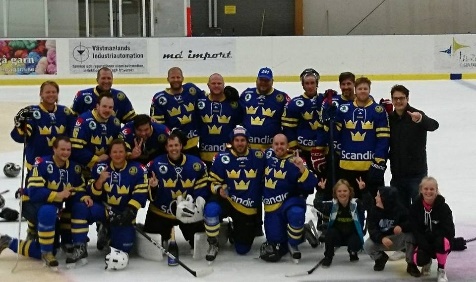 Time out is allowed 1 / team / gameSlapshots are allowed, body checks are not!No fightingIcing rules are set by the team captains at captains meetingSince this is an 8 teams only tourney, make sure to pre book your spot asap so you don´t miss all the fun.Patrik Jernberg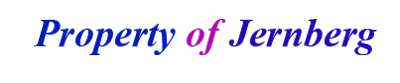 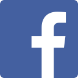                                                     https://www.facebook.com/propertyofjernberg.se 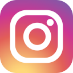                                                     https://www.instagram.com/propertyofjernberg.se 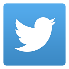                                                     https://twitter.com/propofjernberg 